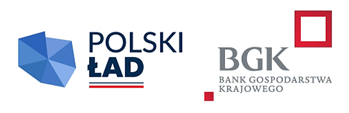 Załącznik nr 7 do SWZ…………………………………………………………………………     (Wykonawca)	NIP : ........................................ REGON: ....................................... KRS/CEiDG: ………………….……	tel.: ............................................ e-mail: ………………………………………………………………..     reprezentowany przez:……………………………………………………………….(imię, nazwisko, podstawa do reprezentacji)                                                           Zamawiający:Gmina Brańsk ul. Rynek 8 17-120 Brańsk Znak postępowania: SE.271.2.2023Wykaz robót budowlanych Na potrzeby postępowania o udzielenie zamówienia publicznego pn. „Przebudowa pompowni wody zlokalizowanych w miejscowościach Glinnik, Szmurły, Załuskie Kościelne”, prowadzonego przez Gminę Brańsk, przedkładam wykaz robót zgodnie zapisami rozdziału X ust.4 pkt 3 SWZ wraz z podaniem ich przedmiotu, daty i miejsca wykonania oraz określeniem podmiotów, na rzecz których roboty zostały wykonane: orazoraz załączam dowody określające czy te roboty budowlane zostały wykonane należycie, przy czym dowodami, o których mowa są referencje bądź inne dokumenty sporządzone przez podmiot, na rzecz którego roboty budowlane zostały wykonane, a jeżeli wykonawca z przyczyn niezależnych od niego nie jest w stanie uzyskać tych dokumentów– inne odpowiednie dokumenty.						……………………………………….					kwalifikowany podpis elektroniczny lub podpis zaufany lub podpis osobisty Lp.Rodzajzrealizowanych robót 
(podanie nazwy inwestycji i miejsca jej realizacji z opisem pozwalającym na ocenę spełniania warunku udziału w postępowaniu)Wartość robót[w zł]Daty wykonaniazamówieniaDaty wykonaniazamówieniaZamawiający(nazwa podmiotu, 
na rzecz którego roboty te zostały wykonane)Lp.Rodzajzrealizowanych robót 
(podanie nazwy inwestycji i miejsca jej realizacji z opisem pozwalającym na ocenę spełniania warunku udziału w postępowaniu)Wartość robót[w zł]Data rozpoczęcia [dd/mm/rrrr]Data zakończenia [dd/mm/rrrr]Zamawiający(nazwa podmiotu, 
na rzecz którego roboty te zostały wykonane)